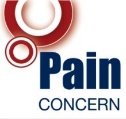 Radio and Publications Research Assistant Volunteer Role Description and Person SpecificationAbout Pain Concern:Pain Concern is a charity providing information and support to people with pain and those who care for them, whether family, friends or healthcare professionals. Visit our website to find out more about what we do, including our Airing Pain radio programme, Pain Matters magazine, information helpline and online community.All pain is unpleasant, but for the one in five people in the UK living with long-term pain it is a part of everyday life. It diminishes quality of life more than any other condition, leading often to loss of work, depression and disability. Anyone at any age can develop persistent pain and you will very probably know somebody affected. Although there is usually no cure, people who receive the appropriate treatment, information and support can manage their condition effectively with life-changing results.Role purpose:Are you seeking employment in publishing or radio journalism and need practical experience? This voluntary role provides an opportunity to gain and develop skills whilst doing something worthwhile. Previous volunteers have gone on to gain employment in the media industry, including the BBC. As a Research Assistant Volunteer, you will be a member of our production team and assist our Managing Editor. You will also assist a professional broadcast journalist. By joining us you will join a fast-growing and respected service. What you would be doing:Finding contributors for our podcasts and publicationsWriting notes briefing editor/producerArranging interviews and consent formsAssisting at interviewsAdministrative tasks associated with productionAttending team meetings Is this role right for me:We are looking for an individual who possesses some or all of the below experiences, skills and qualities.Research experienceExcellent communication skillsA flexible team playerA working understanding of IT, Microsoft office and have access to a computer, laptop, or tablet with internet accessHappy to use Microsoft Teams for meetingsWillingness to commit for at least 6 monthsKnowledge of / interest in pain and long-term conditionsAvailability and location:Volunteer 1-3 hours per weekYou can volunteer on days/times which suit you and fit around your current commitmentsYou can volunteer from our office at Newcraighall, Edinburgh or from your location.Benefits to you:Experience volunteering as part of a friendly team Meet new peopleBuild on your employability skillsA dedicated volunteer line manager looking after you A job referenceReasonable travel and expenses will be reimbursed in accordance with our Volunteer PolicySatisfaction of giving a valuable service to the community.How do I apply:Download and complete an application form our website at https://painconcern.org.uk/volunteer-for-pain-concern/For more information contact hr@painconcern.org.uk